Sonntag, 12. September 2021Raststationen 10 -16 Uhr geöffnet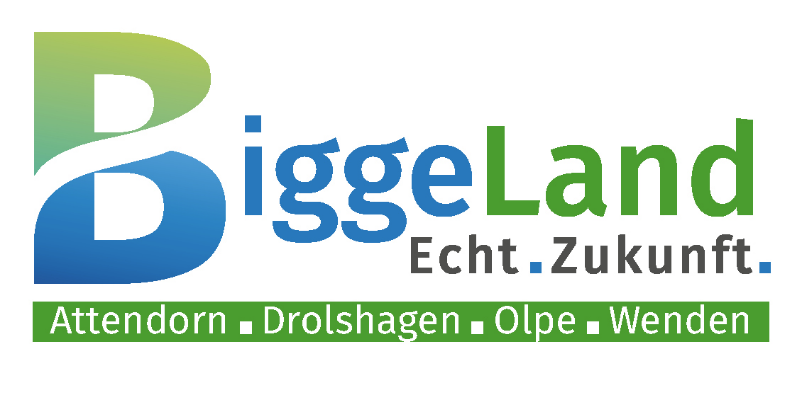 Die Kommunen Attendorn, Drolshagen Olpe und Wenden arbeiten gemeinsam für das Projekt „Fairtrade-Region Biggeland“.  Radeln Sie mit. Radtour privat; auf eigene Gefahrfamilienfreundlich: der Streckenvorschlag umfasst Fahrradwege, befestigte Feld- und Waldwege, kaum Straßeselbständige Navigation: s. RückseiteEmpfehlung: gegen den Uhrzeigersinn fahrenEinstieg überall möglich25 km; Höhenunterschied 150 m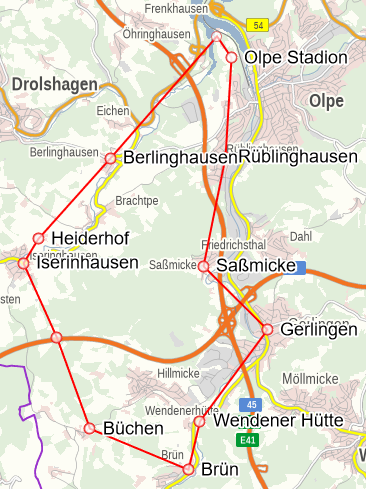 für Tourenräder geeignetkostenlosSelbstversorgungHier kommen Sie zur Karte:https://touren.sauerland.com/de/tour/tourenradfahren/aktion-fuer-die-faire-region-biggeland/59650516/5 Raststationen bieten Spiel für Jung und Alt und Informationen rund um den Fairen Handel. Wer alle fünf Stationen besucht und abzeichnen lässt, kann an der Verlosung von fairen Präsentkörben teilnehmen.